	2022 KOREV LAGER ENGLISH INTERCLUB SURFING CHAMPIONSHIPS	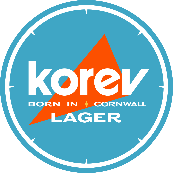 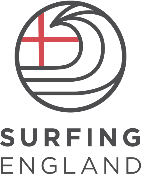 	24th – 25th SeptemberFistral Beach, Cornwall, TR7 1HY. ENTRY FORMDivisionsOPEN: Teams of up to 6 consisting of any age/gender (£20 per entrant/£120 per team)WOMENS: Teams of up to 4 consisting of any age but only female (£20 per entrant/£80 per team)JUNIORS: Teams of up to 4 consisting of any gender but must be under 18 years of age on Jan 1st 2022 (as by ISA rulebook on ages) (£15 per entrant/ £60 per team)Event InformationENTRY & PAYMENT:Please email this form to: zoe@surfingengland.org – alternatively you can post the form to: FAO Zoe Gowers, Surfing England, The Yard, Caen Street, Braunton, EX33 1AAPlease refer to the event format document for additional event information. PAY BY BANK TRANSFER TO (we will issue an invoice for your club records):Account Name: Surfing England Ltd 
Account Number: 18857568
Sort code: 30 96 03CONTACT US:For all event enquiries please contact zoe@surfingengland.org
For all membership/club affiliation enquiries, please contact Poppy on: membership@surfingengland.org 
JUDGES NAME:(Volunteer judges are encouraged)